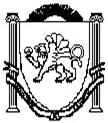 АДМИНИСТРАЦИЯ АРОМАТНЕНСКОГО СЕЛЬСКОГО ПОСЕЛЕНИЯ БАХЧИСАРАЙСКОГО РАЙОНА РЕСПУБЛИКИ КРЫМПОСТАНОВЛЕНИЕ«18» июня 2020 г. 			с. Ароматное 				№ 130Об утверждении соответствия мест погребения санитарным и экологическим требованиям на территории Ароматненского сельского поселения Бахчисарайского района Республики КрымВ соответствии с Федеральным законом № 8-ФЗ от 12.01.1996 г. «О погребении и похоронном деле», Законом Республики Крым № 200-ЗРК от 30.12.2015 «О погребении и похоронном деле в Республике Крым, руководствуясь Уставом муниципального образования Ароматненское сельское поселение Бахчисарайского района Республики Крым администрация Ароматненского сельского поселения ПОСТАНОВЛЯЕТ:Утвердить прилагаемые санитарные и экологические требования к размещению мест погребения (кладбищ).Настоящее постановление подлежит обнародованию путём размещения на информационных стендах Ароматненского сельского поселения Бахчисарайского района Республики Крым и на официальной интернет-странице Бахчисарайского района Республики Крым в разделе Муниципальные образования Бахчисарайского района «Ароматненское сельское поселение» на сайте http://aromatnoe-sovet.ru. Настоящее постановление вступает в силу со дня его обнародования. Контроль за исполнением настоящего постановления оставляю за собой. Председатель Ароматненского сельского совета - глава администрации Ароматненского  сельского поселения						                       И.А. ЛизогубПриложение №1 к постановлению администрации Ароматненского сельского поселения от 18.06.2020г.№130 САНИТАРНЫЕ И ЭКОЛОГИЧЕСКИЕ ТРЕБОВАНИЯ К РАЗМЕЩЕНИЮ МЕСТ ПОГРЕБЕНИЯ (КЛАДБИЩ)Местами погребения являются отведенные в соответствии с этическими, санитарными и экологическими нормами и требованиями участки земли на территории Ароматненского сельского поселения с сооруженными на них кладбищами для захоронения тел умерших (погибших).1. Кладбища должны размещаться в зоне населенного пункта на расстоянии не менее 300 метров от жилых и общественных зданий и зоны отдыха.2. Отвод земельного участка под кладбище, проекты устройства новых кладбищ, расширение и реконструкция действующих осуществляется в соответствии с земельным законодательством, проектной документацией, санитарными и экологическими требованиями по согласованию с территориальными органами Роспотребнадзора.3. Размер участка под кладбище определяется из расчета 0,01 га на 1000 человек, проживающих в населенном пункте, но не должен превышать сорок гектаров. Общая площадь мест захоронения должна быть из расчета 65 - 70% от общей площади кладбища, а площадь зеленых насаждений - не менее 25%.4. В сельских населенных пунктах, где источником водоснабжения являются колодцы и другие источники грунтовых вод, при расположении кладбища выше по потоку грунтовых вод, питающие эти источники, размер санитарно-защитной зоны между кладбищем и населенным пунктом может быть увеличен до 500 метров. 5. Территория кладбища должна быть огорожена по периметру и спланирована таким образом, чтобы обеспечить быстрое удаление поверхностных вод.6. Прокладка поселковой сети централизованного хозяйственно - питьевого водоснабжения по территории кладбища запрещается. Кладбище должно иметь самостоятельную систему водоснабжения для поливочных целей.7. При нарушении санитарных и экологических требований к содержанию мест погребения муниципальное образование обязано приостановить или прекратить деятельность на месте погребения и принять меры по устранению допущенных нарушений и ликвидации неблагоприятного воздействия места погребения на окружающую природную среду и здоровье человека, а также по созданию нового места погребения.8. По периметру кладбища утраивается кольцевая (объездная) дорога, имеющая хозяйственное значение: вдоль нее размещаются туалеты, мусоросборники и трасса поливочного водопровода.9. Прилегающая к кладбищу территория должна быть благоустроена и иметь место для автостоянки.10. Кладбища должны быть открыты ежедневно для посещений, захоронений, согласно режиму работы, установленному органом местного самоуправления.